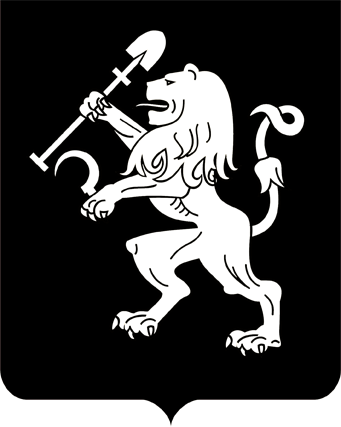 АДМИНИСТРАЦИЯ ГОРОДА КРАСНОЯРСКАПОСТАНОВЛЕНИЕО предоставлении Рагимову Азари Гюльбабе оглы разрешения на условно разрешенный вид использования земельного участка или объекта капитального строительстваВ соответствии с ч. 9 ст. 39 Градостроительного кодекса Российской Федерации, п. 9 ст. 6 Правил землепользования и застройки городского округа город Красноярск, утвержденных решением Красноярского городского Совета депутатов от 07.07.2015 № В-122, с учетом заключения о результатах публичных слушаний от 25.12.2018, рекомендации комиссии по подготовке проекта Правил землепользования и застройки города Красноярска от 09.01.2019, руководствуясь ст. 41, 58, 59 Устава города Красноярска,ПОСТАНОВЛЯЮ:1. Предоставить Рагимову Азари Гюльбабе оглы разрешение                  на условно разрешенный вид использования земельного участка с кадастровым номером 24:50:0400417:124, расположенного в территориальной зоне застройки многоэтажными жилыми домами (Ж-4) по адресу: Красноярский край, г. Красноярск, Советский район, ул. Молоко-             ва, 21, с целью размещения магазина (код – 4.4), объекта общественного питания (код – 4.6), учитывая положительные результаты публичных слушаний, соответствие градостроительному регламенту установленной территориальной зоны.2. Настоящее постановление опубликовать в газете «Городские новости» и разместить на официальном сайте администрации города.Глава города                                                                                 С.В. Еремин21.01.2019№ 31